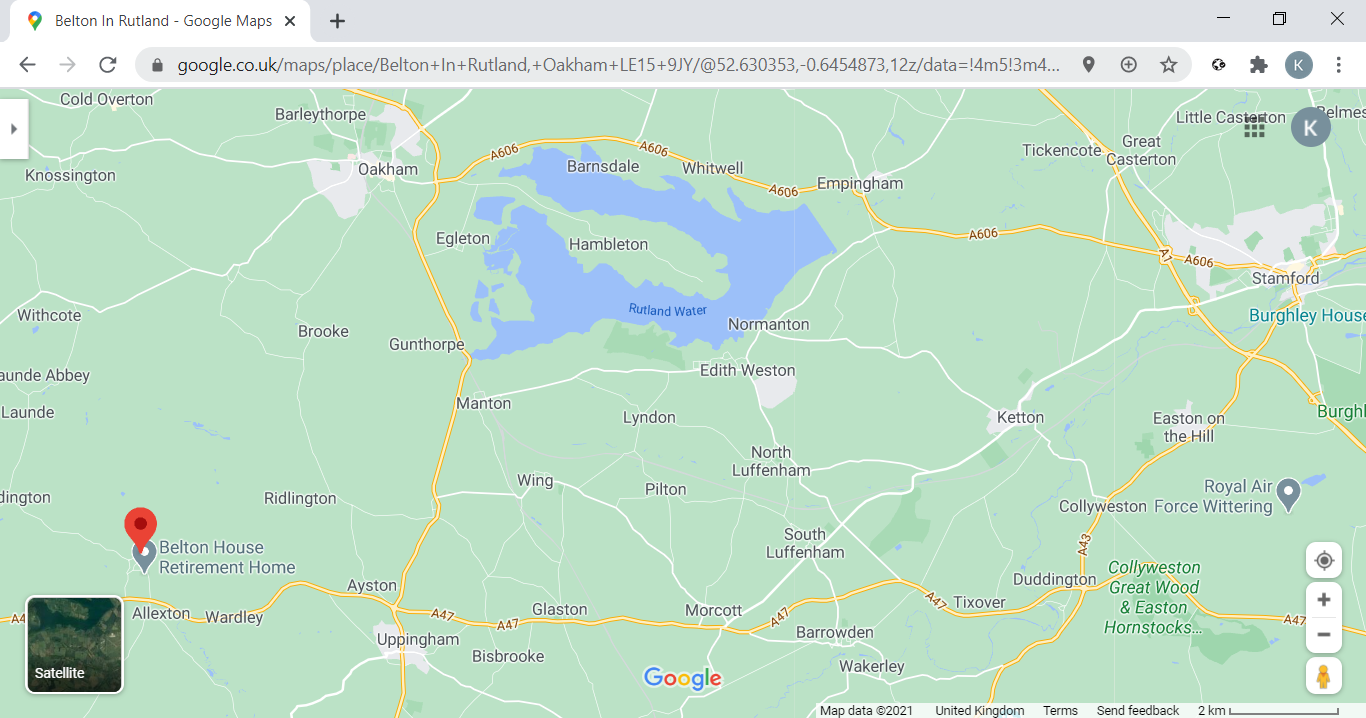                       Normal RF1 route between Oakham and Uppingham with inclusion of Wing 3 times per day           Manton Bridge being demolished and rebuilt – road closed                                 official diversion route – does not cover Manton, Preston, Wing or Gunthorpe                      alternative route for RF1 – Gunthorpe not served